Mid-Week Stewardship Thought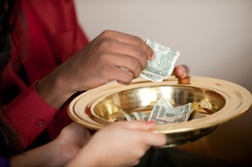 Empowered to GiveThrough God-given faith and new attitudes, we see that our generosity is made possible by and rooted in His generosity.  We are empowered to give cheerfully because of God’s generosity to us.  Knowing that He doesn’t limit His gifts to us and experiencing His generosity at work in our lives, we respond to His appeal to give generously.  God’s people live with an abundant perspective trusting in His provisions.  In Scripture, we see over and over again how God’s people demonstrated their trust in His abundance.  Abel, Noah, Abraham, Widow of Zarephath, David, the Poor Widow, Zacchaeus, and Barnabas demonstrated their faith and trust. God’s grace richly bestowed on these saints the capacity for generosity, and He can do the same for us.  In Jesus, it is always more and never less.  Even when things are tough, we will be given the opportunity to share because God’s sufficiency will provide.Prayer:  Dear Heavenly Father, thank You for Your generosity to me  All that I am and have are gifts from You.  Enable me to give generously.  In Jesus’ precious and holy name, I pray.  Amen.Blessings on your stewardship journey!